School ProfileRathmore Grammar School, a Catholic, co-educational, voluntary grammar school, situated on the southern side of Belfast, was opened in 1953 by the Religious of the Sacred Heart of Mary.  It inherits the rich tradition of a Congregation engaged in education for one hundred and fifty years.  It has 78 teaching staff and 1260 pupils and has excellent accommodation and facilities for this enrolment.Rathmore, with its highly qualified and caring staff, seeks to foster academic excellence while meeting the individual needs of pupils within a well-structured and fully supportive pastoral care system.  All pupils are encouraged to develop their gifts and to become self assured, articulate and responsible members of society.  The ethos of the school is Catholic, with a strong emphasis on the spiritual and moral formation of pupils.  Pupils are encouraged to mature as young adults, to bring to society the values of the Gospel and to stand up for their own beliefs while respecting the beliefs and traditions of others.  Rathmore endeavours to create a friendly, caring atmosphere where pupils feel at home.  It recognises the special role of parents in the education of young people and welcomes close contact with them.  The school operates a Child Protection Policy to which all staff must subscribe.There are generally 180 pupils in each year group.  In Years 8 to 10 they are divided into classes of 20 for practical and 30 for non-practical subjects while throughout the school they are divided into tutor groups of approximately 20.  Tutors have responsibility for the overall development and welfare of the pupils in their group whom they meet each morning, once a week for a Year Assembly, under the direction of the Head of Year, and four times a week for a tutor period during which a programme designed to meet the needs of the particular year group is followedMUSICThe Music department plays a major role in the life of the school, not only in delivering the curriculum but also in enhancing and contributing to the vibrancy of school life, celebrations and functions.The Music Department is housed within a modern, bespoke building comprising spacious classrooms, recording studios and a suite of practice rooms.  Around a quarter of all pupils receive instrumental and vocal musical tuition each week delivered by a talented team of seventeen peripatetic music teachers. Within the curriculum, Music is taught by two specialist teachers under the direction of the Head of Department. Students have 2 periods per week of music at Key Stage 3 and currently there is one GCSE class in Years 11 and 12 and one GCE class in Year 14.  Examination classes follow the CCEA specifications.Job ProfileThe responsibilities of the advertised post include:as a teacher of Music, under the direction of the Head of Department, delivering the curriculum to pupils throughout the school up to and including A level;as tutor, under the direction of the Head of Year, working as one of a team of tutors in a particular year group in assuming responsibility for the overall development and welfare of about 20 pupils; carrying out routine administrative duties and pastoral duties which include the delivery of the tutorial programme designed for the particular year group; contributing positively to the ethos of the school and to the building up of the school community;contributing to extracurricular activities relating to Music;contributing where appropriate to other areas of the curriculum and to extracurricular activities.Teachers’ (Terms and Conditions of Employment) Regulations (Northern Ireland) 1987 apply to the post.  Salary will be in accordance with the relevant statutory regulations regarding Teachers’ Salaries and the school’s Salary Policy.  The post does not carry any responsibility/management points.Personnel SpecificationThe Governors are seeking to appoint a suitably qualified Music specialist who is fully committed to the aims and objectives of the school as outlined in its Mission Statement.The successful discharge of the post will require prospective candidates to demonstrate on the application form and, if shortlisted, at interview the ability to fulfil the following criteria:QUALIFICATIONSEXPERIENCEKNOWLEDGESKILLSPERSONAL QUALITIESOTHER REQUIREMENTSNotice to CandidatesThe Application Form must not be changed from the format provided to you.  Additional pages will not be considered.Please note that the criteria may be enhanced to facilitate shortlisting and that preference may be given to candidates who are best qualified for the post in terms of their experience of teaching Music to A Level or their ability to contribute to other areas of the curriculum.Application Forms returned by email will not be accepted.It is anticipated that, if shortlisted, interviews will be held on Friday 16 June 2023.RATHMORE GRAMMAR SCHOOLTeacher of Music to A Level(Permanent, Full Time)Essential Criteria:By 1 September 2023, a teaching qualification, recognised by the Department of Education for Northern Ireland, which has prepared the applicant to teach Music in a Post Primary school;An Honours Degree or equivalent or higher in Music or with Music as the major component.Desirable Criteria:An Honours Degree (minimum 2:1) or equivalent in Music or with Music as the major component;  A minimum of GCE A-Level (Grades A – B) in Music;Piano to Grade 8 level or above.Essential Criteria:Initial teacher training geared to the teaching of Music at Post Primary level or experience of teaching Music in a Post Primary school;Experience in teaching music to at least GCSE level (including teaching practice);Experience of using innovative ICT to promote learning.Desirable Criteria:Experience of teaching Music to A Level in a Post Primary school;Ability to teach another subject at KS3/GCSE level;Experience of piano accompaniment;Experience of choral training and contribution to musical theatre productions.Essential Criteria:Knowledge of Northern Ireland Post Primary Curriculum;Display an understanding of Post Primary school pupils and their needs;Knowledge of Child Protection issues for Post Primary aged pupils.Essential Criteria:Musical skillsBe a talented musician;Ability to conduct and rehearse choral and instrumental ensembles.Communication skillsHigh level written / oral communication / presentation skills;Positive impact on others – energising/charismatic.Organisational skillsMethodical approach to organisation of tasks;Ability to plan, prioritise and schedule effectively;Ability to motivate pupils and involve them in accomplishment of tasks.Interpersonal skillsAbility to value contribution of pupils and colleagues;Ability to perceive needs and concerns from differing viewpoints;Ability to manage sensitive matters effectively.ICT skillsAbility to apply ICT to teaching and learning in Music.Essential Criteria:Loyalty and commitment to the ethos and aims of Rathmore Grammar School;Commitment to the pastoral dimension of school life;Enthusiasm for teaching;Child centred approach;Breadth of vision;Flexibility;Reliability;Loyal, co-operative and enthusiastic team member;Ability to use initiative;Confidentiality.Essential Criteria:Willingness to contribute to extra-curricular activities relating to Music; Willingness to be involved in the extra-curricular life of the school. Candidates should complete the Application Form in full and return it to the Principal’s P.A. by12.00 noon on Tuesday 13 June 2023.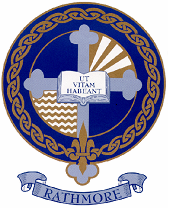 